به نام ایزد  دانا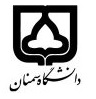                                                                  (کاربرگ طرح درس)                       تاریخ بهروز رسانی: 10/11/1401                                                                               دانشکده     : روانشناسی و علوم تربیتی                                                                 نیمسال 2 سال تحصیلی 402-401بودجهبندی درسمقطع: کارشناسی □  کارشناسی ارشد دکتری□مقطع: کارشناسی □  کارشناسی ارشد دکتری□مقطع: کارشناسی □  کارشناسی ارشد دکتری□تعداد واحد: عملی 2تعداد واحد: عملی 2فارسی: روانشناسی تجربی              فارسی: روانشناسی تجربی              نام درسپیشنیازها و همنیازها: نداردپیشنیازها و همنیازها: نداردپیشنیازها و همنیازها: نداردپیشنیازها و همنیازها: نداردپیشنیازها و همنیازها: نداردلاتین: Experimental psychologyلاتین: Experimental psychologyنام درسشماره تلفن اتاق:  33623300 داخلی 122شماره تلفن اتاق:  33623300 داخلی 122شماره تلفن اتاق:  33623300 داخلی 122شماره تلفن اتاق:  33623300 داخلی 122مدرس: دکتر پرویز صباحیمدرس: دکتر پرویز صباحیمدرس: دکتر پرویز صباحیمدرس: دکتر پرویز صباحیمنزلگاه اینترنتی:         http//semnan.psy.ac.irمنزلگاه اینترنتی:         http//semnan.psy.ac.irمنزلگاه اینترنتی:         http//semnan.psy.ac.irمنزلگاه اینترنتی:         http//semnan.psy.ac.irپست الکترونیکی:             p_sabahi@semnan.ac.irپست الکترونیکی:             p_sabahi@semnan.ac.irپست الکترونیکی:             p_sabahi@semnan.ac.irپست الکترونیکی:             p_sabahi@semnan.ac.irبرنامه تدریس در هفته و شماره کلاس: شنبه ساعت 8 تا 10 و 13 تا 15 آزمایشگاه روانشناسیبرنامه تدریس در هفته و شماره کلاس: شنبه ساعت 8 تا 10 و 13 تا 15 آزمایشگاه روانشناسیبرنامه تدریس در هفته و شماره کلاس: شنبه ساعت 8 تا 10 و 13 تا 15 آزمایشگاه روانشناسیبرنامه تدریس در هفته و شماره کلاس: شنبه ساعت 8 تا 10 و 13 تا 15 آزمایشگاه روانشناسیبرنامه تدریس در هفته و شماره کلاس: شنبه ساعت 8 تا 10 و 13 تا 15 آزمایشگاه روانشناسیبرنامه تدریس در هفته و شماره کلاس: شنبه ساعت 8 تا 10 و 13 تا 15 آزمایشگاه روانشناسیبرنامه تدریس در هفته و شماره کلاس: شنبه ساعت 8 تا 10 و 13 تا 15 آزمایشگاه روانشناسیبرنامه تدریس در هفته و شماره کلاس: شنبه ساعت 8 تا 10 و 13 تا 15 آزمایشگاه روانشناسیاهداف درس: آشنایی با اصول و روش های تجربی در روانشناسی و مراحل طرح ریزی و اجرای یک آزمایش و آشنایی با ابزار و تجهیزات آزمایشگاهیاهداف درس: آشنایی با اصول و روش های تجربی در روانشناسی و مراحل طرح ریزی و اجرای یک آزمایش و آشنایی با ابزار و تجهیزات آزمایشگاهیاهداف درس: آشنایی با اصول و روش های تجربی در روانشناسی و مراحل طرح ریزی و اجرای یک آزمایش و آشنایی با ابزار و تجهیزات آزمایشگاهیاهداف درس: آشنایی با اصول و روش های تجربی در روانشناسی و مراحل طرح ریزی و اجرای یک آزمایش و آشنایی با ابزار و تجهیزات آزمایشگاهیاهداف درس: آشنایی با اصول و روش های تجربی در روانشناسی و مراحل طرح ریزی و اجرای یک آزمایش و آشنایی با ابزار و تجهیزات آزمایشگاهیاهداف درس: آشنایی با اصول و روش های تجربی در روانشناسی و مراحل طرح ریزی و اجرای یک آزمایش و آشنایی با ابزار و تجهیزات آزمایشگاهیاهداف درس: آشنایی با اصول و روش های تجربی در روانشناسی و مراحل طرح ریزی و اجرای یک آزمایش و آشنایی با ابزار و تجهیزات آزمایشگاهیاهداف درس: آشنایی با اصول و روش های تجربی در روانشناسی و مراحل طرح ریزی و اجرای یک آزمایش و آشنایی با ابزار و تجهیزات آزمایشگاهیامکانات آموزشی مورد نیاز:  ویدئو پرژکتور / آزمایشگاه روانشناسیامکانات آموزشی مورد نیاز:  ویدئو پرژکتور / آزمایشگاه روانشناسیامکانات آموزشی مورد نیاز:  ویدئو پرژکتور / آزمایشگاه روانشناسیامکانات آموزشی مورد نیاز:  ویدئو پرژکتور / آزمایشگاه روانشناسیامکانات آموزشی مورد نیاز:  ویدئو پرژکتور / آزمایشگاه روانشناسیامکانات آموزشی مورد نیاز:  ویدئو پرژکتور / آزمایشگاه روانشناسیامکانات آموزشی مورد نیاز:  ویدئو پرژکتور / آزمایشگاه روانشناسیامکانات آموزشی مورد نیاز:  ویدئو پرژکتور / آزمایشگاه روانشناسیامتحان پایانترمامتحان میانترمارزشیابی مستمر(کوئیز)ارزشیابی مستمر(کوئیز)فعالیتهای کلاسی و آموزشیفعالیتهای کلاسی و آموزشینحوه ارزشیابینحوه ارزشیابی80---2020درصد نمرهدرصد نمرهکانتوویتز، بری.، رودریگر، هنری.، و المس، دیوید. (1392). روانشناسی تجربی. ترجمه محمود حیدری، ژیلا کتیبایی و محمد کریم خداپناهی. (تهران: انتشارات سمت.نیس، یان و همکاران (1394).آزمون های روانشناسی شناختی با استفاده از نرم افزار coglab. ترجمه شاهرخ مکوند حسینی و همکاران. سمنان: انتشارات دانشگاه سمنان.کانتوویتز، بری.، رودریگر، هنری.، و المس، دیوید. (1392). روانشناسی تجربی. ترجمه محمود حیدری، ژیلا کتیبایی و محمد کریم خداپناهی. (تهران: انتشارات سمت.نیس، یان و همکاران (1394).آزمون های روانشناسی شناختی با استفاده از نرم افزار coglab. ترجمه شاهرخ مکوند حسینی و همکاران. سمنان: انتشارات دانشگاه سمنان.کانتوویتز، بری.، رودریگر، هنری.، و المس، دیوید. (1392). روانشناسی تجربی. ترجمه محمود حیدری، ژیلا کتیبایی و محمد کریم خداپناهی. (تهران: انتشارات سمت.نیس، یان و همکاران (1394).آزمون های روانشناسی شناختی با استفاده از نرم افزار coglab. ترجمه شاهرخ مکوند حسینی و همکاران. سمنان: انتشارات دانشگاه سمنان.کانتوویتز، بری.، رودریگر، هنری.، و المس، دیوید. (1392). روانشناسی تجربی. ترجمه محمود حیدری، ژیلا کتیبایی و محمد کریم خداپناهی. (تهران: انتشارات سمت.نیس، یان و همکاران (1394).آزمون های روانشناسی شناختی با استفاده از نرم افزار coglab. ترجمه شاهرخ مکوند حسینی و همکاران. سمنان: انتشارات دانشگاه سمنان.کانتوویتز، بری.، رودریگر، هنری.، و المس، دیوید. (1392). روانشناسی تجربی. ترجمه محمود حیدری، ژیلا کتیبایی و محمد کریم خداپناهی. (تهران: انتشارات سمت.نیس، یان و همکاران (1394).آزمون های روانشناسی شناختی با استفاده از نرم افزار coglab. ترجمه شاهرخ مکوند حسینی و همکاران. سمنان: انتشارات دانشگاه سمنان.کانتوویتز، بری.، رودریگر، هنری.، و المس، دیوید. (1392). روانشناسی تجربی. ترجمه محمود حیدری، ژیلا کتیبایی و محمد کریم خداپناهی. (تهران: انتشارات سمت.نیس، یان و همکاران (1394).آزمون های روانشناسی شناختی با استفاده از نرم افزار coglab. ترجمه شاهرخ مکوند حسینی و همکاران. سمنان: انتشارات دانشگاه سمنان.منابع و مآخذ درسمنابع و مآخذ درسشماره هفته آموزشیمبحثتوضیحات1تاریخچه روانشناسی تجربی،2روانشناسی تجربی: رویکردهای سایکوفیزیک، کلاسیک و مدرن 3اصول کار و ایمنی در آزمایشگاه، رعایت اخلاق پژوهشتوجه: غیبت در جلسه سوم به هیچ عنوان موجه نخواهد و حضور الزامی است. 4نحوه تهیه و نگارش گزارش آزمایش5یافتن و ایجاد موقعیت آزمایش6آشنایی با نرم افزار های روانشناسی تجربی7حافظه 8یادگیری 9تفکر و حل مساله10توجه و سوگیری توجه11احساس و ادراک12آزمون بندر گشتالت13عوامل انسانی14انعطاف پذیری شناختی15روانشناسی اجتماعی16زمان واکنش